     ГОДИНА IX                          БРОЈ  7                  28. ДЕЦЕМБАР     2016. ГОДИНЕАКТАСКУПШТИНЕ ОПШТИНЕНа основу члана 43. Закона о буџетском систему (”Службени гласник РС”, 54/2009 и 73/2010 , 93/2012,62/2013, 63/2013-исправка и 108/2013,142/2014 и 68/2015-др.закон), члана 32. Закона о локалној самоуправи (”Службени гласник РС”, број 129/07 и 83/2014-др.закон) и члана 43. Статута општине Љиг, Скупштина општине Љиг је на седници од 28.12.2016. године, донела ОДЛУКУ О
БУЏЕТУ ОПШТИНЕ  ЉИГ ЗА 2017. ГОДИНУСКУПШТИНА ОПШТИНЕ ЉИГ01 Број: 06-32/16-1                                                                                                                                      ПРЕДСЕДНИК	Горан Миловановић, с.р.ОДЛУКУ можете погледати ОВДЕ.     28.децембар 2016. године    *    Службени гласник  Општине Љиг   *   БРОЈ     7     На основу члана 8. став 1. Закона о матичним књигама (''Службени гласник РС'' бр. 20/09 и 145/14) и  члана 32. став 1. тачка 6. Закона о локалној самоуправи (''Службени гласник РС'бр. 129/07 и 83/14- др. закон) Скупштина општине Љиг, по прибављеном мишљењу  Министарства државне управе и локалне самоуправе број: 20-00-588/2016-26 од 21.11.2016. године,  на седници одржаној 28.12.2016. године донела је О Д Л У К Уо матичним подручјима на територији општине Љиг	1. Овом Одлуком одређује се  матично подручје за које се воде матичне књиге на територији општине Љиг и седиште матичног подручја. 	2. Матично подручје за које се воде матичне књиге на територији општине Љиг је: 1) матично подручје Љиг, које чине насељена места: Ба, Бабајић, Белановица, Бошњановић, Бранчић, Велишевац, Гукош, Дићи, Доњи Бањани, Живковци, Ивановци, Јајчић, Кадина Лука, Калањевци, Козељ, Лалинци, Латковић, Липље, Љиг, Милавац, Моравци, Палежница, Пољанице, Славковица, Цветановац, Штавица и Шутци;	3. Седиште матичног подручја из тачке 2. ове одлуке је у  Љигу. 	4. Даном почетка примене ове одлуке престаје да важи Одлука о матичним подручјима (''Службени гласник РС'' бр. 1/2011 од 14.01.2011. године).	5. Ова одлука биће објављена у ''Службеном гласнику Републике Србије'', а почеће да се примењује од 01. јануара 2017. године.СКУПШТИНА ОПШТИНЕ ЉИГ01 Број: 06-32/16-3                                                                                                                   ПРЕДСЕДНИКГоран Миловановић, с.р.     28.децембар 2016. године    *    Службени гласник  Општине Љиг   *   БРОЈ     7     	На основу члана 120. став 3. Закона о социјалној заштити ("Службени гласник Републике Србије", бр. 24/11), члана 32.став 1. тачка 6. Закона о локалној самоуправи ("Службени гласник Републике Србије" бр. 129/07 и 83/14)  и члана.   43.  Статута општине Љиг (''Службени гласник општине Љиг'' бр. 7/08,10/08 и 6/16), Скупштина општине Љиг на седници одржаној 28.12.2016.године, донела јеО Д Л У К УО ПРАВИМА И УСЛУГАМА СОЦИЈАЛНЕ ЗАШТИТЕ на територији општине љиг	I ОСНОВНЕ ОДРЕДБЕ Члан 1.	Овом Одлуком утврђују се права и услуге појединца и породице у области социјалне заштите, које обезбеђује општина Љиг, као и начин и услови за остваривање ових права и услуга.	Породицом у смислу ове Одлуке, сматрају се супружници и ванбрачни партнери, деца (брачна, ванбрачна, узета на издржавање), сродници у правој линији без обзира на степен сродства, као и сродници у побочној линији до другог степена сродства, под условом да живе у заједничком домаћинству. Члан 2.	Права и услуге утврђене овом Одлуком могу остваривати  лица са пребивалиштем на територији општине Љиг.	Изузетно, права и услуге утврђене овом Одлуком могу остварити и лица која се затекну на територији општине Љиг у стању социјалне потребе, а немају пребивалиште на територији општине Љиг. 	II ПРАВА  И УСЛУГЕ СОЦИЈАЛНЕ ЗАШТИТЕ Члан 3.	Права у социјалној заштити представљају различите облике материјалне подршке у циљу обезбеђивања егзистенцијалног минимума и подршке социјалној укључености појединца и породице.	Права која се утврђују овом Одлуком су: право на једнократну помоћ, право на опрему корисника за смештај у установу или другу породицу, право на накнаду трошкова сахране, право на накнаду трошкова здравствене заштите,право на путне трошкове и исхрану пролазника, право на накнаду трошкова превоза ученику и пратиоцу ученика са сметњама у развоју,  право на бесплатан оброкЧлан 4. 	Услуге социјалне заштите су активности пружања подршке и помоћи појединцу и породици ради побољшања, односно очувања квалитета живота, отклањања или ублажавања ризика, неповољних животних околности, као и стварање могућности за самосталан живот у друштву.	Услуге које се утврђују овом Одлуком су:помоћ у кући за одрасла и стара лица  додатна социјална подршка детету и ученикуIII ПРАВА У СОЦИЈАЛНОЈ ЗАШТИТИ  Право на једнократну помоћЧлан 5.	Право на једнократну помоћ може се признати појединцу или породици који/а се изненадно или тренутно нађе у стању социјалне потребе.                                                                                                                                                                                                                                                                                                                                                                                                                                                                                                                                                                                                                                                                       	Једнократна помоћ може бити новчана или у натури. 	Износ једнократне помоћи  не може бити већи од износа просечне зараде по запосленом  у општини Љиг у месецу који претходи месецу у коме се врши исплата. 	Једнократна помоћ може се одобрити највише четири пута у току календарске године. Члан 6.	Једнократна помоћ може се обезбедити нарочито за: 	-обезбеђење неопходних средстава за живот (исхране, обуће, одеће и сл.), 	-набавку опреме и уџбеника за ученике , 	-набавку огрева за зиму,	-набавку опреме за новорођенче корисницима новчане социјалне помоћи,           - набавку хигијенских пакета, 	-накнаду трошкова коришћења здравствене заштите,	-друге оправдане случајеве када се на други начин не може правазићи тренутно стање социјалне потребе.	Право на једнократну помоћ може се признати појединцу или породици, уколико приходи:- појединца и двочланих породица не прелазе ½ износа бруто минималне зараде у Републици Србији, познате у моменту подношења захтева,- породице са три или више чланова, не прелазе износ бруто минималне зараде у Републици Србији, познате у моменту подношења захтева. 	Члан 7.У буџету општине Љиг обезбеђују се средства за доделу једнократне помоћи у случајевима изузетног угрожавања животног стандарда великог броја грађана.О додели једнократне помоћи из става 1. овог члана, одлучује Општинско веће на предлог Комисије.Решење о образовању Комисије доноси Општинско веће. Право на опрему корисника за  смештај у установу или другу породицу Члан 8.	Право на опрему за смештај у установу или другу породицу признаје се кориснику који се упућује на смештај, у виду обуће, одеће и трошкова превоза до установе односно породице. 	Ово право признаје се кориснику који обућу, одећу и превоз не може обезбедити из сопствених прихода и имовине, нити од сродника који су према прописима о породичним односима дужни да учествују у његовом издржавању. 	Трошкови превоза признају се у висини цене аутобуске карте за корисника, а по потреби и за његовог пратиоца, односно у висини цене горива уколико се корисник не превози службеним возилом Центра за социјални рад. Право на накнаду трошкова сахране Члан  9.	Право на накнаду трошкова сахране може се признати у случају смрти: 	-лица која немају сроднике – законске обвезнике издржавања, 	-неидентификованих лица за која се не може утврдити последње пребивалиште, а која су се у тренутку смрти затекла на територији општине Љиг, 	-лица која су била корисници  права на новчану социјалну помоћ по прописима о социјалној заштити, а која  немају сроднике који би били у могућности да сносе трошкове сахране, 	-избегло, прогнано или расељено лице, које нема сроднике који су у могућности да сносе трошкове сахране. 	Накнада трошкова сахране се утврђује у висини стварних трошкова учињених за набавку најнеопходније погребне опреме ( ковчег, крст и слова, покров, превоз умрлог до гробља, укоп и гробно место). 	Накнада трошкова сахране признаје се вршиоцу комуналне делатности сахрањивања или лицу које је обавило сахрањивање, на основу решења Центра за социјални рад. Право на накнаду трошкова здравствене заштите Члан 10 .	Право на накнаду трошкова здравствене заштите имају корисници материјалног обезбеђења, као и други грађани који се нађу у стању социјалне потребе и то: 	- за прекид нежељене трудноће из социјалних индикација, 	- за прикупљање лекарских налаза и уверења, 	- за одласке на специјалистичке прегледе ван општине  Љиг, 	- за куповину лекова, 	- за лабораторијске налазе, 	- за операције, 	-  за дуготрајно лечење 	- за ортопедска помагала, 	- за рехабилитацију. 	Средства за напред наведене намене, одобраваће се у висини стварних трошкова, по приложеним профактурама, фактурама или рачунима, а највише до износа просечне нето зараде остварене по запосленом у Републици, познате у моменту одлучивања о праву.  Право на путне трошкове и исхрану пролазникаЧлан 11.	Право на путне трошкове и исхрану пролазника признаје се лицу које се нађе на територији општине Љиг, ван свог пребивалишта, у стању социјалне потребе, за повратак у место пребивалишта или за одвођење у прихватилиште.	Новчани износ за реализацију овог права одређује се:	-За превоз, у висини стварних трошкова	-За исхрану, до 10% од основице за утврђивање новчане социјалне помоћи Центар за социјални рад потражује средства за остварено право од Центра за социјални рад са територије на којој лице има пребивалиште.Право на накнаду трошкова превоза ученику и пратиоцу ученика са сметњама у развојуЧлан 12.	Накнада трошкова превоза признаје се ученику и пратиоцу ученика основне и средње школе, са сметњама у развоју, приликом одласка ученика у школу и његовог повратка, без обзира на удаљеност школе од места становања.	Уколико је ученик смештен у интернат или другу школску установу, пратиоцу припада накнада превоза и када се сам враћа у место становања, односно када сам одлази у друго место ради праћења ученика.	Накнада се признаје у висини стварних трошкова превоза аутобусом.Право на бесплатан оброкЧлан 13.	Право на бесплатан оброк подразумева право на ужину у ђачкој кухињи, ученицима основних школа из социјално угрожених породица, у школама у којима је обезбеђена ђачка кухиња.	Корисници овог права могу бити ученици:	-без родитељског старања	-са инвалидитетом	Центар за социјални рад одлучује о овом праву на основу захтева родитеља, односно старатеља.IV УСЛУГЕ У СОЦИЈАЛНОЈ ЗАШТИТИПомоћ у кући  за одрасла и стара лица Члан 14.	Право на помоћ у кући обезбеђује се одраслим и старијима, који имају ограничења физичких и психичких способности услед којих нису у стању да независно живе у својим домовима без редовне помоћи у активностима дневног живота, неге и надзора, при чему је породична подршка недовољна или није расположива и за која Центар за социјални рад својим решењем утврди да им је потребна помоћ и нега у кући.	Помоћ и нега у кући подразумева помоћ и негу лицима из става 1. овог члана које се пружају непосредно у домовима корисника и обухвата:	1) помоћ у обезбеђивању исхране, која укључује по потреби: набавку намирница, обезбеђивање готових оброка, припрема лаких оброка, припрема освежавајућих напитака, помоћ при храњењу;	2) помоћ у одржавању личне хигијене и хигијене стана, укључујући по потреби: помоћ при облачењу и свлачењу, обављању физиолошких потреба, умивању, купању, прању косе, чешљању, бријању, сечењу ноктију, прању и одржавању постељине, одеће и обуће, одржавању чистоће просторија, судова и уређаја у домаћинству;	3) помоћ у загревању просторија, укључујући по потреби: ложење ватре, чишћење пећи, помоћ у набавци огрева;	4) помоћ у задовољавању социјалних, културно-забавних, и других потреба, укључујући: помоћ при кретању унутар и ван куће, набавку новина и књига, иницирање социјалних контакта и укључивање корисника у пригодне културне активности у јединици локалне самоуправе, старање о плаћању рачуна за електричну енергију, телефон, комуналије и сл; 	5) посредовање у обезбеђивању различитих врста услуга, укључујући по потреби: посредовање у поправци водоводних, електричних и других инсталација, столарије, уређаја за домаћинство, кречење стана и друге услуге;	6) набавку и надгледање узимања лекова и примену савета  прописаних од стране квалификованих медицинских стручњака и одвођење на лекарске прегледе;	7) санирање и негу мањих повреда-огребитина лепљењем ханзапласта на  захтев корисника уз коришћење заштитних рукавица ; 	8) oчитавање података о  виталним  функцијама корисника  (крвни притисак, телесна температура, ниво шећера у крви) искључиво на њихов захтев Члан 15.	Корисник помоћи у кући може бити лице које поред услова из члана 14. ове Одлуке:	-живи сам и нема сродника или других лица обавезних на издржавање који би му могли пружити неопходну помоћ у обављању свакодневних послова нужних за задовољавање основних животних потреба	-живи у заједничком домаћинству са сродницима обавезним на издржавање који нису у могућности да му обезбеде адекватну помоћ, сходно одредбама Закона о социјалној заштити, или другим лицима обавезним на издржавање	-друга лица под условом да у целини сносе трошкове услуге.Реализацијом активности услуге помоћ у кући обезбеђује се одговарајућа нега и помоћ, у складу са проценом потреба корисника, односно индивидуалним планом услуга. Индивидуални план услуга садржи активности, динамику и време проведено код корисника.	Реализација услуге вршиће се по Програму пружаоца услуга.Општинско веће даје сагласност на акт који доноси Центар за социјални рад и којим се ближе одређују критеријуми за одређивање цене услуге и учешћа корисника и сродника у цени ове услуге.Додатна социјална подршка детету и ученику Члан 16.Услуга додатне социјалне подршке детету и ученику коме је због сметњи у развоју или инвалидитета потребна додатна подршка у социјалној заштити обезбеђује се ангажовањем пратиоца за личну помоћ детету (у даљем тексту: лични пратилац), ради задовољавања основних потреба у свакодневном животу у области кретања, одржавања личне хигијене, храњења, облачења и  лакшег функционисања и комуникације са другима током остваривања васпитно-образовног рада у предшколској установи или образовно-васпитног рада у школи, под условом да : су родитељи детета спречени да непосредно брину о дететуово право није остварено по другом правном основу. Лични пратилац мора имати завршену обуку по акредитивном програму за пружање услуге личног пратиоца.Лични пратилац не може бити члан породичног домаћинства у коме дете живи, сродник у правој линији као ни брат и сестра, односно брат и сестра по оцу или мајци .Лични пратилац детету са инвалидитетом односно са сметњама у развоју обезбеђује се до краја редовног школовања, укључујући завршетак средње школе. Члан 17.Врсту додатне социјалне подршке и учесталост послова на пружању подршке процењује Интерресорна комисија, у складу са Правилником о додатној образовној, здравственој и социјалној подршци детету и ученику ("Службени гласник Републике Србије, број 63/10). Центар за социјални рад решењем утврђује потребу за ангажовањем личног пратиоца, као и врсту и учесталост послова на пружању додатне социјалне подршке. Члан 18.За ангажовање пратиоца обезбеђују се средства за накнаду која одговара  минималној нето заради у Републици СрбијиСредства за накнаду из става 1. овог члана месечно се исплаћују пружаоцима услуга.  V ПОСТУПАК ЗА ОСТВАРИВАЊЕ ПРАВА Члан 19.	Поступак за остваривање права по овој Одлуци покреће се на захтев лица које има потребу за социјалном заштитом, односно његовог законског заступника или старатеља, по предлогу школе и по службеној дужности.	У име породице захтев подноси један њен пословно способан члан. 	Подносилац захтева је дужан да уз захтев поднесе потребне доказе и да у вези захтева даје истините податке. Члан 20.По захтевима за остваривање права и услуга утврђених овом Одлуком  решава у првом степену Центар за социјални рад, по поступку утврђеном Законом о општем управном поступку и Законом о социјалној заштити, осим права из члана 7. Ове Одлуке.  Члан 21.	По жалби против акта Центра, донетог у првостепеном поступку, одлучује Општинско веће општине Љиг, у року од 30 дана од дана подношења жалбе.	Жалба се подноси непосредно Центру за социјални рад, у року од 15 дана од дана достављања решења. 	Жалба одлаже извршење решења.Поступак за остваривање права из ове Одлуке води се по одредбама Закона о општем управном поступку и Законом о социјалној заштити, у складу са методологијом стручног рада у Центру. 	 На одлуку Општинског већа из члана 7. став 2. Правилника, може се поднети приговор Општинском већу у року од 8 дана од дана пријема одлуке.	IV НАЧИН ФИНАНСИРАЊА Члан 22.	Права утврђена овом Одлуком од општег су интереса и о њиховом обезбеђивању и финансирању стара се општина  Љиг у складу са материјалним могућностима. 	Средства за остваривање права утврђених овом Одлуком обезбеђују се у буџету општине Љиг, као и учешћем корисника и лица која су у складу са законом дужна да учествују у њиховом издржавању, од донатора или других извора дозвољених законом.	Општина преноси средства Центру за социјални рад по правоснажности донетих решења Центра о признавању права утврђених овом Одлуком, а након достављања Општини захтева са потребном документацијом у складу са Одлуком о буџету општине Љиг.	Након преноса средстава, Центар врши уплату признатих права, на рачуне корисника. 	Финансирање права из члана 7. Овог Правилника, вршиће се у складу са Одлуком о буџету општине Љиг.Члан 23. 	Даном ступања на снагу ове Одлуке престаје да важи Одлука о правима  и услугама социјалне заштите на територији општине Љиг, 01 Број: 06-40/13-2 од 27.12.2013. године (''Службени гласник општине Љиг, бр.4/2006).Члан 24.	Ова Одлука ступа на снагу осмог дана од дана  објављивања у "Службеном гласнику општине Љиг". СКУПШТИНА ОПШТИНЕ ЉИГ01 Број: 06/32/16-4                                                                                                                   ПРЕДСЕДНИКГоран Миловановић, с.р.     28.децембар 2016. године    *    Службени гласник  Општине Љиг   *   БРОЈ     7                    На основу млана 12. став 12. Закона о инспекцијском надзору („Службени гласник
РС", број 36/15), члана 32. тачка 6) Закона о локалној самоуправи („Службени гласник РС",
бр. 129/07 и 83/14 - др. закоп) и чл. 43 Статута ОПШТИНЕ ЉИГ, на седници одржаној
дана:28.12.2016.године Скупштина општине Љиг, доноси:РЕШЕЊЕО ОБРАЗОВАЊУ КОМИСИЈЕ ЗА КООРДИНАЦИЈУ ИНСПЕКЦИЈСКОГ НАДЗОРА НАД ПОСЛОВИМА ИЗ ИЗВОРНЕ НАДЛЕЖНОСТИ ОПШТИНЕ ЉИГ1.	Овим решењем образује се Комисија за координацију инспекцијског надзора над
пословима из изворне надлежности општине Љиг ( у даљем тексту: Комисија)Обухватнији и делотворнији надзор и избегавање преклапања и непотребног понављања надзора, поред усклађивања инспекцијског надзора између инспекција које врше инспекцијски надзор над пословима из изворне надлежности општине Љиг, обезбеђује и Комисија.2.	Утврђује се да инспекцијски надзор над пословима из изворне надлежности
општине Љиг врше:Комунална инспекцијаГрађевинска инспекцијаИнспекција за заштиту животне срединеИнспекција за јавне путеве Инспекција за друмски саобраћај 6)  Просветна инспекција7)  Локална пореска инспекција3.	Послови и задатци Комисије јесу:да разматра и даје мишљење на предлоге планова инспекцијског надзора, које достављају инспекције;да прати достигнути ниво координације инспекција, иницира мере, утврђује смернице и даје упуства у циљу унапређења координације инспекција и делотворности инспекцијског надзора, и прати њихову реализацију, а нарочито:за усклађивање планова инспекцијског надзора и рада инспекција,за размену информација у вршењу инспекцијског надзора,за унапређење инспекцијског надзора на основу информација из годишњег извештаја о раду инспекција,за развој информационог сиситема у циљу ефикасног вршења инспекцијског надзора;да разматра и даје мишљење на нацрте одлука и предлоге других прописа којима се утврђују питања инспекцијског надзора;да разматра мишљења, директиве, методолошке материјале и приручнике за рад инспекције, анализира праксу инспекцијског надзора и заузима ставове у циљу уједначавања поступања инспекције у истим или сличним ситуацијама према свим надзираним субјектима и објављује те ставове;да учествује у анализи потреба за финансирањем, гехничком опремљеношћу n стручним усавршавањем инспектора. као и утврђивању програма стручног усавршаван.а инспектора, и подноси иницијативе надлежним органима који се односе на финансирање, техничку опремљеност и програме обука и других облика стручног усавршавања инспектора;да је стручно мишљење о предлозима контролних листа, као и његових измена и допуна;да се стара да се на службеној интернет страници Љиг објављују прописи, акти и документи који се односе на инспекцијски надзор;да на упит заинтресованих лица, пружа обавештења која се односе на делокруг инспекција у надлежности бпштине Љиг, најкасније у року од седам радних дана;да, у складу са потребом, подноси извештаје /Општинском већу и Скупштини и даје предлоге за предузимање мера из њихове надлежности;да се стара да се на службеној интернет страници Љиг објављују информације о свим носиоцима послова инспекцијског надзора, а нарочито податци о њиховим надлежностима, адресама, телефонима и адресама елсктронске поште, као и о њиховим руководиоцима;да предузима одговарајуће активности у вези са обраћањем подносиоца притужбе на рад инспекције који је незадовољан одлуком о притужби;да разматра извештај о раду унутрашње контроле инспекције;да обавља друге послове и задатке утврђене овим решењем.4.	Комисију чини 5 чланова, и то председник, заменик председника и 3 осталих
чланова из реда руководилаца општинске управе.Председник Комисије руководи њеним радом, усклађује рад чланова и сазива и води седнице Комисије.Председника Комисије за време његове одсутности или спречености замењује заменик председника Комисије.5.   У Комисију се именују:-	за председника:Драган Лазаревић / председник општине/;-	за заменика председника:Старчевић Миодраг / заменик председника општине/- за чланове:1) Вујић Љубивоје / начелник Одељења за инспекцијске послове/2) Стево Вранешевић /начелник Општинске управе/3) Нада Радисављевић / начелник Одељења за финансије/за заменике чланова:1)НатаЈовчић /начелник Одељења за општу управу/-	2) Катарина Лазић / помоћник председника општине/3) Марија Филиповић /секретар Општине Љиг/ ,    6.	Инспекције су дужне да се придржавају смерница и упустава из тачке 3. став 2)
овог решеља.Члан Комисије који није сагласан са овим смерницама и упуствима може да поднесе предлог Општинском већу, односно Скупштини да заузму став поводом овог питања, односно предузму мере и радње из свог делокруга.Послове из тачке 3. став 2) подстав 4) овог решења Комисија обавља у сарадњи са органом општинске управе надлежним за послове информатике и електронске управе, који обавља стручне послове и послове општинске управе који се односе на успостављање и одржавање информационог система у циљу ефикасног вршења инспекцијског надзора.Стручно-техничке и административне послове за Комисију обавља одељење за инспскцијски надзор општине Љиг.У оквиру Комисије образују се радне групе и стручни тимови за одређену област, односно одређена питања инспекцијког надзора.Радном групом, односно стручним тимом руководи члан Комисије, а у раду радне групе, односно стручног тима могу учествовати представници нспекција које немају чланове у саставу Комисије, јевних предузећа и установа чији је оснивач општина Љиг, удружења, комора ни других асоцијација, научних и образовних установа, као и других организација чији је рад повезан са системом и пословима инспекцијског надзора у општини Љиг.9.	Комисија је овлашћена да захтева податке, обавештења, исправе и извештаје који су
јој потребни за обављање њених послова и задатака од надлежних органа и ималаца јавних
овлашћења.10.	Комисија доноси пословник о свом раду.11.	Комисија подноси Скупштини редовне извештаје о раду најмање сваких 90 дана,
као и ванредне извештаје по потреби, и редовно их објаљује на интернет страници.Комисија подноси Скупштини и годишњи извештај најкасније до 31. јануара текуће године за предходну годину.12.	Ово решење објавити у „Службеном гласнику" општине Љиг01 Број: 06-32/16-5                                                                                                                   ПРЕДСЕДНИКГоран Миловановић, с.р.     28.децембар 2016. године    *    Службени гласник  Општине Љиг   *   БРОЈ     7     	На основу члана 26 Закона о јавним предузећима (''Службени гласник РС'' бр.119/12) и члана 43. тачке 10. и 20. Статута општине Љиг (''Службени гласник општине Љиг'' бр. 7/08 и 10/08), Скупштина општине Љиг, на седници одржаној 28.12.2016.године, донела јеРЕШЕЊЕО ИМЕНОВАЊУ ПРЕДСЕДНИКА И ЧЛАНОВА КОМИСИЈЕ ЗА ИМЕНОВАЊА ОПШТИНЕ ЉИГI	Именују се Председник и чланови Комисије за именовања Општине Љиг и то:Стево Вранешевић из Љига, Председник, представник Општине ЉигДраган Радовановић из Љига, представник СКГОГрадимир Павловић из Љига, представник Општине ЉигИван Недељковић из Београда, представник Општине ЉигДејан Ђорђевић из Љига, представник Општине ЉигII	Задатак и начин рада Комисије за именовања Општине Љиг ближе су одређени Законом о јавним предузећима и Одлуком о спровођењу Јавног конкурса за избор директора ЈКП „Комуналац“ Љиг, ЈКП „Шумадија“ Белановица.III	Председник и чланови Комисије бирају се на мандатни период од три године.IV	Председнику и члановима Комисије припада накнада за присуствовање седницама у висини накнаде коју добијају чланови сталних радних тела Скупштине општине.V	Ово решење ступа на снагу даном доношења, а објавиће се у „Службеном гласнику општине Љиг“СКУПШТИНА ОПШТИНЕ ЉИГ01 Број: 06-32/16-11                                                                                                                   ПРЕДСЕДНИКГоран Миловановић, с.р.     28.децембар 2016. године    *    Службени гласник  Општине Љиг   *   БРОЈ     7     		На основу члана 76, 77 и 78. Закона о запосленима у аутономним покрајинама и јединицама локална самоуправе (''Службени гласник РС'' бр. 21/2016) и члана 43. Статута општине Љиг (''Службени гласник општине Љиг'' бр. 7/08, 10/08 и 6/16), Скупштина општине Љиг, на седници одржаној 28.12.2016. године усвојила је КАДРОВСКИ ПЛАНОПШТИНСКЕ УПРАВЕ ОПШТИНЕ ЉИГ ЗА 2017. ГОДИНУI Постојећи број запослених у Општинској управи општине Љиг на дан 20. децембар 2016. године.II Планирани број запослених за 2017. годинуСКУПШТИНА ОПШТИНЕ ЉИГ01 Број: 06-32/16-13                                                                                                                   ПРЕДСЕДНИКГоран Миловановић, с.р.     28.децембар 2016. године    *    Службени гласник  Општине Љиг   *   БРОЈ     7            На основу члана 7. и 20. Закона о локалној самоуправи („Службени гласник РС“, број 129/07), члана 5, 6. и 79. став 1. Закона о јавним предузећима („Службени гласник РС“, број 15/2016), члана 2. и 3. Закона о комуналним делатностима („Службени гласник РС“, број 88/2011), као и члана 43. Статута општине Љиг (Службени гласник општине Љиг број7/08 и 10/08), на седници Скупштине општине Љиг, која је одржана дана 28.12.2016.године, у циљу усклађивања оснивачког акта са новим Законом о јавним предузећима,  донета је:О Д Л У К Ао измени и допуни Одлуке о усклађивању пословања Јавног комуналног предузећа ''Шумадија“ из Белановице са Законом о јавним предузећимаЧлан 1.	Члан 16. Одлуке о усклађивању пословања Јавног комуналног предузећа ‘’Шумадија“ из Белановице са Законом о јавним предузећима 01 Број: 06-28/16-4 од 15.11.2016.године мења се и гласи:	„Уписан и уплаћени новчани улог основног капитала Јавног комуналног предузећа „Шумадија“ Белановица, износи 50.000,00 динара.	Износ основног капитала из става 1. овог члана уписује се у одговарајући регистар Агенције за привредне регистре и представља уписани капитал Јавног комуналног предузећа „Шумадија“ Белановица.	Усклађивање основног капитала предузећа врши се у складу са законом.	Удео оснивача у основном капиталу из става 1. овог члана је 100%.“Члан 2.	Одлука о усклађивању пословања Јавног комуналног предузећа ‘’Шумадија“ из Белановице са Законом о јавним предузећима 01 Број: 06-28/16-4 од 15.11.2016.године у осталом делу остаје непромењена.Члан 3.	Ова Одлука ступа на снагу даном доношења, а објавиће се у ''Службеном гласнику Општине Љиг“.СКУПШТИНА ОПШТИНЕ ЉИГ01 Број: 06-32/16-14                                                                                                                 ПРЕДСЕДНИКГоран Миловановић, с.р.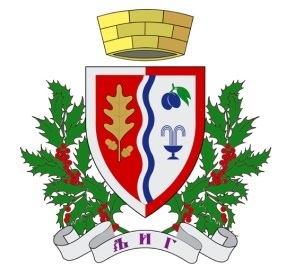 СЛУЖБЕНИ ГЛАСНИКОПШТИНЕ ЉИГ1.                                                                 2.                                                                 3.                                                                 4.                                                                 5.                                                                 6.                                                                 Радна места  службеника и намештеникаБрој извршилацаПоложаји у првој групи1Самостални саветник2Саветник9Млађи саветник2Сарадник 6Млађи сарадник1Виши референт11Референт -Млађи референт-Прва врста радних места-Друга врста радних места-Трећа врста радних места-Четврта врста радних места5Пета врста радних места7Радни однос на одређено време(повећан обим посла)Број извршилацаСамостални саветник-Саветник-Сарадник -Млађи сарадник-Виши референт-Референт -Млађи референт-Прва врста радних места-Друга врста радних места-Трећа врста радних места-Четврта врста радних места-Пета врста радних места-Радни однос на одређено време(у кабинету градоначелника, председника општине, председнка градске општине)   Број извршилацаСамостални саветник -Саветник-Млађи саветник-Сарадник -Млађи сарадник-Виши референт-Референт -Млађи референт-Прва врста радних места-Друга врста радних места-Трећа врста радних места-Четврта врста радних места-Пета врста радних места-ПриправнициБрој извршилаца-Висока стручна спрема-Виша стручна спрема-Средња стручна спрема-Радна места  службеника и намештеникаБрој извршилацаПоложаји у првој групи1Самостални саветник2Саветник10Млађи саветник2Сарадник 6Млађи сарадник1Виши референт11Референт -Млађи референт-Прва врста радних места-Друга врста радних места-Трећа врста радних места-Четврта врста радних места5Пета врста радних места4Радни однос на одређено време(повећан обим посла)Број извршилацаСамостални саветник-Саветник-Млађи саветник2Сарадник -Млађи сарадник1Виши референт-Референт -Млађи референт-Прва врста радних места-Друга врста радних места-Трећа врста радних места-Четврта врста радних места-Пета врста радних места-Радни однос на одређено време(у кабинету градоначелника, председника општине, председнка градске општине)   Број извршилацаСамостални саветник -Саветник-Млађи саветник-Сарадник -Млађи сарадник-Виши референт-Референт -Млађи референт-Прва врста радних места-Друга врста радних места-Трећа врста радних места-Четврта врста радних места-Пета врста радних места-ПриправнициБрој извршилацаВисока стручна спрема2Виша стручна спрема-Средња стручна спрема-7.